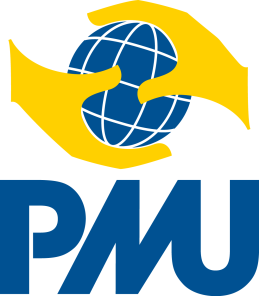 Annexe 6.15 Note conceptuelle pour une intervention de développement 
avec les fonds collectés par PMU, à une valeur maximale de 150,000 SEK La note conceptuelle signée et scanné doit être envoyé par email à: egnamedel@pmu.seCochez la case appropriée:Nom préliminaire de l’intervention:	Montant souhaité en SEK: L’intervention sera implémentée en/au (pays/région): Période proposée pour l’intervention: Résumé de l’intervention, y compris les objectif/résultats escomptés de l’intervention et les activités primaires planifiées pour conduire à ces résultats: (max 150 paroles)Groupe cible préliminaire: Partenaire local responsable de l’implémentation des activités planifiées:8. Signatures du partenaire suédois et du partenaire local:...................................................	.......................................................	Lieu et date	Lieu et date...................................................	......................................................Signature	Signature...................................................	......................................................Fonction chez le partenaire suédois	Fonction chez le partenaire localIntervention –Contribution mineure Intervention “Spero”Employer annexe: 4.1 b Concept Note Hum PMU funds up to 150,000 SEKIntervention – Droits des enfantsIntervention humanitaire –Contribution mineure 